 
Experts of  PACAGRO TEMPUS project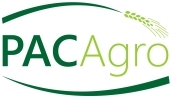 AQU CatalunyaMgr. Josep GrifollJosep Grifoll is an economist and Master in East Asia Studies. Since 2008 he is technical director of the Quality Assessment Department in the Catalan University Quality Assurance Agency.Former vice-president of the European Association for Quality Assurance in Higher Education (ENQA) and ENQA Board member from 2008-till 2014; he has been recently designated as ENQA Expert for International projects.He has long experience in International quality assurance for Higher Education, being involved in EU funded projects to design national accreditation procedures, establishing new quality assurance agencies or in exploring new methodologies for quality assurance in non-traditional education.E-mail: jgrifoll@aqu.catNuria Comet SeñalBachelor Degree in Chemistry and Bachelor Degree in Documentation. Currently responsible for Internal Quality and Project Coordinator for the Agency for Quality Assurance University of Catalonia (AQU).Experience in quality evaluation and quality management: acting as secretary of the assessment committees of institutions and courses, responsible and auditor's internal quality assurance system since 1997 and EFQM accredited. Experience in Projects Management: Training in Project Management and European projects.  Experience as a Project Coordinator in AQU and in the automotive sector, where I worked previously. Ability to work in group and to organize, plan and check activities.Knowledge of English (level C) and FrenchE-mail: ncomet@aqu.catAnna Garcia Valls	Anna Garcia has a degree in Bussiness (1998) Pompeu Fabra University and Master MBA (2001) Barcelona University. She is working in the Agency for Quality Assurance University of Catalonia (AQU Catalunya) since 2005. At the beginning was working in the Financial Department to change and work managing European projects in which AQU Catalunya is part of a Consortium. Also is a Technical in the Quality Evaluation Department participating in processes from VSMA Framework. In addition to this Anna Garcia is one of the internal Auditor Ability to work in group and organizing, planning and checking activities.Advanced English level and French knowledge.E-mail: agarcia@aqu.cat